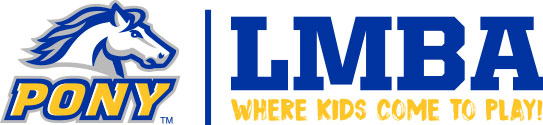 La Mirada Pony Baseball AssociationTax I.D. # 54-2155987SPONSOR REGISTRATION FORM(PLEASE PRINT CLEARLY)SPONSOR’S NAME:  	ADDRESS:	CITY: ______________________________ 	ZIP CODE: __________________________CONTACT NAME: TELEPHONE NUMBER(S): 	TYPE OF SPONSORSHIP: LEAGUE: _____________________ TEAM: 			IF A TEAM SPONSOR: 	TEAM NAME:    			DIVISION:   					AMOUNT OF DONATION: $									(PLEASE MAKE CHECK PAYABLE TO: L.M.B.A.)The completed sponsorship form and check should be given to the Team Parent or mailed to: L.M.B.A.P.O. BOX 206LA MIRADA CA 90637*****THANK YOU FOR YOU CONTRIBUTION*****FOR LEAGUE USE ONLY: 	Sponsor check number: _______________		Amount: _______________	League check number:  _______________		Amount: _______________	League check payable to: ___________________________________________________	Manager’s name: _________________________________________________________	Division: ________________________________ 	Team: ________________________